Dates for DiaryBible Club – Open to pupils P1-P7Pick up time 2.45pmFebruary 5th, 12th, 26th and 4th March (Final week).School Closed – Thursday 13th February                          Friday 14th February                          Monday 17th February                          Tuesday 18thFebruary	               Tuesday 17th March5th March 2020 – World Book DayWorld Book Day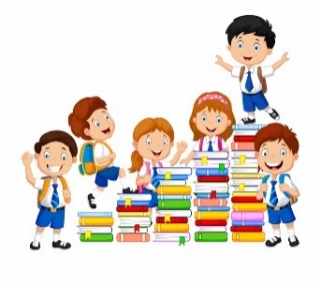 All pupils are encouraged to dress up as their favourite book character and donate £1 to School funds which will be used to purchase reading apps for our IPads which will be used in class to motivate and encourage reading.  Any pupil not dressing up can come in their ordinary clothes on the day.P.E KitPlease ensure your child has their P.E kit on their P.E day.  P.E days are as follows: -P1/2 – Tuesday & ThursdayP3/4 – Tuesday & ThursdayP5-7 – Friday.P.E is an essential part of the school curriculum and without kits it is not possible to do P.E.May Bank Holiday Previous correspondence relating to school holidays 2019/2020 stated we would be taking Monday 4th May as our May bank holiday.  However due to VE Day celebrations we have been asked to take Friday 8th as our holiday instead of Monday 4th May.  School will be opened as usual on Monday 4th May but will be closed on Friday 8th May.School AttendanceThank you to all parents who are completing the absence notes required by the Education Welfare Officer.  We are concerned about our Attendance Record.ThankyouA big thankyou to all parents who ensure their child/children is in school on time.  We really appreciate your support.  Punctuality is another big concern in our school.  Our school begins at 8.55am but teachers are reporting that they are lucky to have their complete class by 9.15am.  Over a period of a week this results in 1hour 40 minutes lost teaching time.                    Children coming into school late can be very disruptive to the class and embarrassing for the child.  Unfortunately, we can no longer wait for children who arrive late for bus pick-up’s when attending school trips, swimming pool etc.  We can overlook this issue if it is a one-off, bad weather conditions etc.  However persistent lateness is unacceptable and we would like your support in improving this matter.HomeworksPlease ensure all written homeworks are completed and encourage your child/children to take pride in presentation of their homework.  Learning homeworks e.g. tables and spellings are as important as written homework and must always be well prepared.  A big thank you to all parents who continually encourage their child/children to complete their homework to the very best of their ability.Knitting Club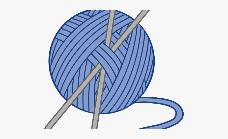 Knitting club for P5-7 class will begin Monday 24th February at 2.45pm-3.30pm and pupils will be knitting an Easter Bunny.  The class will run for 4 weeks and will cost £5.00 in total.Week 1- 24/02/2020Week 2 -02/03/2020Week 3 -09/03/2020Week 4 – 16/03/2020This club will be limited to 10 pupils.  Places will be allocated on a first come first served basis.